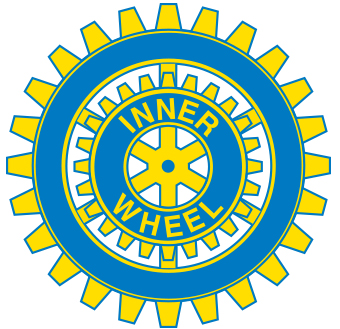 							ReseräkningInner Wheel SverigeTill Skattmästaren i (klubb/distrikt/råd)…………………………………………….Jag (textat namn) ………………………………………………………….har haft följande utlägg som:(t ex president, IT-samordnare)	klubbmötepå 	distriktsmöte	i    ……………………………………………..	rådsmöte	informationsmöteReseregler finns i Stadgar Instruktioner Handbok, sid 87.Ort					DatumUnderskrift				AttestUtgifterKronorJag begär ersättning för (egen bil 25 kr/mil, tåg mot kvitto m.m):Resenärer inkl medresenärer, textat:Övriga utlägg (specificera vad!)Summa total kostnad —>Bank + clearing nr:Kontonummer: 